C3 Questions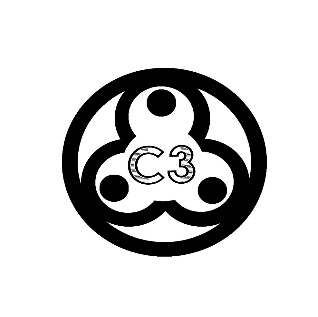 C3 exists to glorify God and edify the body by knowing and delighting in the Father through the joy and love of the Spirit and unity in the Son.Got Milk?How has celebrating Easter helped encourage you in the mist of this corona situation? What reason to believe in the resurrection do you find to be most convincing? Why?Where’s the Beef?Read 1 Cor 15:1-3. One of the main pillars of Christian faith is that Christ was raised from the dead. Why is the resurrection so important? (Hint: Read 1 Cor 15:12-17)If Christ has not been raised from the dead, then the gospel is empty and void. The Resurrection was God's stamp of approval on everything that Christ did and said. If that approval never happened, then we have no forgiveness of sins and we are still dead in our trespasses. On top of that, if Christ was never raised from the dead, we have no hope of living with Him eternally. We are of all men "most to be pitied" if all we have is a dead Christ in this lifeRead the following Scriptures and write down the effects or benefits of the resurrection:Here are ten amazing things we owe to the resurrection of Jesus:Romans 6:9 -1) A Savior who can never die again. “We know that Christ, being raised from the dead, will never die again” (Romans 6:9).Acts 5:30-31 - 2) Repentance. “The God of our fathers raised Jesus, whom you killed by hanging him on a tree. God exalted him at his right hand as Leader and Savior, to give repentance to Israel” (Acts 5:30–31).1 Peter 1:3- 3) New birth. “According to his great mercy, he has caused us to be born again to a living hope through the resurrection of Jesus Christ from the dead” (1 Peter 1:3).1 Cor 15:17 - 4) Forgiveness of sin. “If Christ has not been raised, your faith is futile and you are still in your sins” (1 Corinthians 15:17).Acts 2:32-33 - 5) The Holy Spirit. “This Jesus God raised up, and of that we all are witnesses. Being therefore exalted at the right hand of God, and having received from the Father the promise of the Holy Spirit, he has poured out this that you yourselves are seeing and hearing” (Acts 2:32–33).Rom 8:34 - 6) No condemnation for the elect. “Who is to condemn? Christ Jesus is the one who died — more than that, who was raised — who is at the right hand of God, who indeed is interceding for us” (Romans 8:34).Matt 28:20 - 7) Jesus’s personal fellowship and protection. “I am with you always, to the end of the age” (Matthew 28:20).Acts 17:31 - 8) Proof of coming judgment. “[God] has fixed a day on which he will judge the world in righteousness by a man whom he has appointed; and of this he has given assurance to all by raising him from the dead” (Acts 17:31).1 Thes 1:10 - 9) Salvation from the future wrath of God. “[We] wait for his Son from heaven, whom he raised from the dead, Jesus who delivers us from the wrath to come” (1 Thessalonians 1:10; Romans 5:9).2 Cor 4:14 - 10) Our own resurrection from the dead. “[We know] that he who raised the Lord Jesus will raise us also with Jesus and bring us with you into his presence” (2 Corinthians 4:14; Romans 6:4; 8:11; 1 Corinthians 6:14; 15:20).Are You Satisfied?How do these truths and Sunday’s message help me see God more clearly?How do they help me savor God in my heart and mind?How do they help me show God in my words and actions?